В ЖЕНСКОЙ КОНСУЛЬТАЦИИ РАБОТАЕТ                           ШКОЛА МАТЕРИНСТВАМЕСТО ПРОВЕДЕНИЯ: Набережная реки Фонтанки, 155, 201 каб.Занятие 1:Анатомо-физиологические изменения женщины и особенности образа жизни во время беременности05.05.2022, 14.30-15.30, Акушер-гинеколог Слепова А.С.
Занятие 2:Состояния, которые могут осложнить беременность: причины, симптомы и пути их решения11.05.2022, 14.00-15.00, Акушер-гинеколог Слепова А.С.Занятие 3:Меры социальной поддержки семьям, имеющим детей в Санкт-Петербурге25.05.2022, 12.00-13.00, Юристконсульт Никитина Л.П.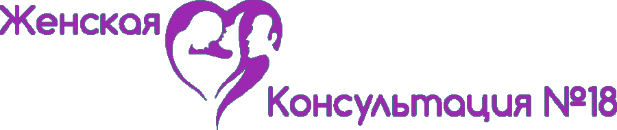 В ЖЕНСКОЙ КОНСУЛЬТАЦИИ РАБОТАЕТ                           ШКОЛА МАТЕРИНСТВАМЕСТО ПРОВЕДЕНИЯ: Старо-Петергофский пр., 27, 306 каб.Занятие 1:Вакцинация детского и взрослого населения – календарь прививок; профилактика Covid-19 во время беременности     12.05.2022, 13.00-14.00     17.05.2022, 13.00-14.00, Врач-эпидемиолог Новикас И.В     26.05.2022, 13.00-14.00Занятие 2:Прослеродовая депрессия: что это и как с ней справиться19.05.2022, 17.30-19.00, Психологи Локайчук К.Р., Волкова Е.В.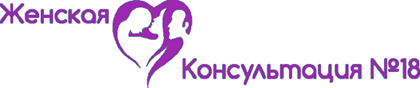 